Turun Suomalaisen Yhteiskoulun lukio

ITSENÄINEN SUORITUS		


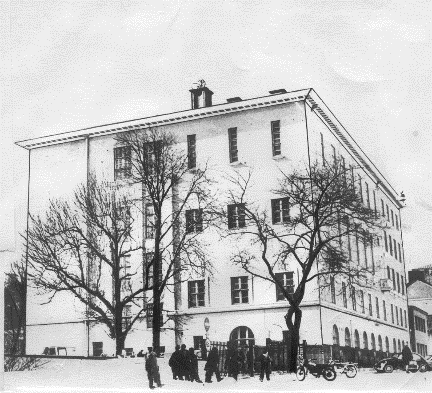 
Opiskeltava aine ja kurssi
Kurssin/Opintojakson suorittaminen

Opiskelija on suorittanut kurssin/opintojakson ja saanut siitä arvosanan      


Opiskelijan nimiOhjausryhmäOppiaineKurssi/OpintojaksoPerustelutKurssin/Opintojakson suorittamiseen kuuluvat osatPäiväysOpiskelijan nimi/allekirjoitusKurssin/Opintojakson opettajan nimi/allekirjoitusRehtorin nimi/allekirjoitusPäiväysKurssin/Opintojakson opettajan nimi/allekirjoitus